Контрольно-дисциплінарний Комітет Калуської районної Асоціації футболуПротокол №1засідання Контрольно-дисциплінарного Комітету Калуської районної Асоціації футболу27 жовтня 2022 р.                                                                                                м. КалушПрисутні: члени КДК (4 особи)Твардовський Сергій ОлександровичКачур Василь МихайловичМагас Володимир ПетровичРусановський Роман ЄвгеновичПорядок денний:Про дисциплінарні санкції до гравця : Бальція Олександра  «Тризуб» (Старий Угринів).Про дисциплінарні санкції до гравця : Гавриляка Богдана  ФК «Сваричів» (Сваричів).Розгляд порядку денного:Слухали Твардовського Сергія, який запропонував згідно Регламенту змагань (додаток №5 Дисциплінарного кодексу Калуської РАФ стаття ІV) дискваліфікувати гравця команди «Тризуб» (Старий Угринів) Бальція Олександра на дві гри.Голосували: за – 4.Вирішили: згідно Регламенту змагань (додаток №5 Дисциплінарного кодексу Калуської РАФ стаття ІV) дискваліфікувати гравця команди «Тризуб» (Старий Угринів) Бальція Олександра на дві гри.Слухали Твардовського Сергія, який запропонував згідно Регламенту змагань (додаток №5 Дисциплінарного кодексу Калуської РАФ стаття ІV) дискваліфікувати гравця команди ФК «Сваричів» (Сваричів) Гавриляка Богдана на три гри.Голосували: за – 4.Вирішили: згідно Регламенту змагань (додаток №5 Дисциплінарного кодексу Калуської РАФ стаття ІV) дискваліфікувати гравця команди ФК «Сваричів» (Сваричів) Гавриляка Богдана на три гри.                                                             Голова КДК                                          Твардовський С. О.Протокол № 2засідання Контрольно-дисциплінарного Комітету Калуської районної Асоціації футболу20 квітня 2023 р.                                                                                                м. КалушПрисутні: члени КДК (3 особи)Качур Василь МихайловичМагас Володимир ПетровичРусановський Роман ЄвгеновичПорядок денний:Про дисциплінарні санкції до гравця: Розвора Василь ФК «Тужилів» (Тужилів).Про дисциплінарні санкції до гравця: Котоус Руслан ФК «Підгірки» (Калуш).Розгляд порядку денного:Слухали Качура Василя, який запропонував згідно Регламенту змагань (Стаття ІV Додатку №5 Дисциплінарного кодексу Калуської РАФ) дискваліфікувати гравця команди ФК «Тужилів» (Тужилів) Розвору Василя на дві календарні гри.Голосували: за – 3.Вирішили: Згідно Регламенту змагань (Стаття ІV Додатку №5 Дисциплінарного кодексу Калуської РАФ) дискваліфікувати гравця команди ФК «Тужилів» (Тужилів) Розвору Василя на дві календарні гри.Слухали Качура Василя, який запропонував згідно Регламенту змагань (Стаття ІV Додатку №5 Дисциплінарного кодексу Калуської РАФ) дискваліфікувати гравця команди ФК  «Підгірки» (Калуш) Котоуса Руслана на дві календарні гри.Голосували: за – 3.Вирішили: Згідно Регламенту змагань (Стаття ІV Додатку №5 Дисциплінарного кодексу Калуської РАФ) дискваліфікувати гравця команди ФК  «Підгірки» (Калуш) Котоуса Руслана на дві календарні гри.Заступник голови КДК                                          Качур В. М.Протокол № 3засідання Контрольно-дисциплінарного Комітету Калуської районної Асоціації футболу24 квітня 2023 р.                                                                                                м. КалушПрисутні: члени КДК (4 особи)Качур Василь МихайловичВинник Василь ЙосиповичМагас Володимир ПетровичРусановський Роман ЄвгеновичПорядок денний:Про першу неявку команди ФК «Станківці» (Станківці) на календарну гру  6-го туру чемпіонату Калуського району 23.04.2023 р.Про дисциплінарні санкції до гравця: Романишина Михайла ФК «Сваричів» (Сваричів).Про дисциплінарні санкції до гравця: Лукасевича Тараса ФК  «Мостище» (Мостище).Розгляд порядку денного:Слухали Качура Василя, який запропонував згідно Регламенту змагань (Додаток №5 до Дисциплінарного кодексу Калуської РАФ, Стаття ІІ) зарахувати технічну перемогу (+:-) команді «Рубань» (Велика Тур’я) і технічну поразку (-:+) команді ФК «Станківці» (Станківці) та зобов’язати сплатити ГОВ в розмірі 1000 грн. до 07.05.2023 року.Голосували: за – 4.     Вирішили: Згідно Регламенту змагань (Додаток №5 до Дисциплінарного кодексу Калуської РАФ, Стаття ІІ) зарахувати технічну перемогу (+:-) команді «Рубань» (Велика Тур’я) і технічну поразку (-:+) команді ФК «Станківці» (Станківці) та зобов’язати сплатити ГОВ в розмірі 1000 грн. до 07.05.2023 року.Слухали Качура Василя, який запропонував згідно Регламенту змагань (Стаття ІV Додатку №5 Дисциплінарного кодексу Калуської РАФ) дискваліфікувати гравця команди ФК «Сваричів» (Сваричів) Романишина Михайла на три календарні гри.Голосували: за – 4.Вирішили: Згідно Регламенту змагань (Стаття ІV Додатку №5 Дисциплінарного кодексу Калуської РАФ) дискваліфікувати  гравця Романишина Михайла (ФК «Сваричів») на три календарні гри.Слухали Качура Василя, який запропонував згідно Регламенту змагань (Стаття ІV Додатку №5 Дисциплінарного кодексу Калуської РАФ) дискваліфікувати гравця команди ФК «Мостище» (Мостище) Лукасевича Тараса на дві календарні гри.Голосували: за – 4.Вирішили: Згідно Регламенту змагань (Стаття ІV Додатку №5 Дисциплінарного кодексу Калуської РАФ) дискваліфікувати гравця команди ФК «Мостище» (Мостище) Лукасевича Тараса на дві календарні гри.Заступник голови КДК                                          Качур В. М.Протокол № 4засідання Контрольно-дисциплінарного Комітету Калуської районної Асоціації футболу5 травня 2023 р.                                                                                                м. КалушПрисутні: члени КДК (3 особи)Качур Василь МихайловичВинник Василь ЙосиповичРусановський Роман ЄвгеновичПорядок денний:Про першу неявку команди «Карпати» (Дуба) на календарну гру 8-го туру чемпіонату Калуського району 26.04.2023 р.Про дисциплінарні санкції до гравця: Галія Дмитра ФК «Верхня» (Верхня).Про дисциплінарні санкції до гравця: Тимківа Любомира ФК  «Гуменів» (Гуменів).Про дисциплінарні санкції до гравця: Цимбалістого Володимира «Рух» (Вістова).Розгляд порядку денного:Слухали Качура Василя, який запропонував згідно Регламенту змагань (Додаток №5 до Дисциплінарного кодексу Калуської РАФ, Стаття ІІ) зарахувати технічну перемогу (+:-) команді ФК «Сваричів» (Сваричів) і технічну поразку (-:+) команді «Карпати» (Дуба) та зобов’язати сплатити ГОВ в розмірі 1000 грн. до 07.05.2023 року.Голосували: за – 3.Вирішили: Згідно Регламенту змагань (Додаток №5 до Дисциплінарного кодексу Калуської РАФ, Стаття ІІ) зарахувати технічну перемогу (+:-) команді ФК «Сваричів» (Сваричів) і технічну поразку (-:+) команді «Карпати» (Дуба) та зобов’язати сплатити ГОВ в розмірі 1000 грн. до 07.05.2023 року.Слухали Качура Василя, який запропонував згідно Регламенту змагань (Стаття ІV Додатку №5 Дисциплінарного кодексу Калуської РАФ) дискваліфікувати гравця команди ФК «Верхня» (Верхня) Галія Дмитра на дві календарні гри.Голосували: за – 3.Вирішили: Згідно Регламенту змагань (Стаття ІV Додатку №5 Дисциплінарного кодексу Калуської РАФ) дискваліфікувати гравця команди ФК «Верхня» (Верхня) Галія Дмитра на дві календарні гри.Слухали Качура Василя, який запропонував згідно Регламенту змагань (Стаття ІV Додатку №5 Дисциплінарного кодексу Калуської РАФ) дискваліфікувати гравця команди ФК «Гуменів» (Гуменів) Тимківа Любомира на дві календарні гри.Голосували: за – 3.Вирішили: Згідно Регламенту змагань (Стаття ІV Додатку №5 Дисциплінарного кодексу Калуської РАФ) дискваліфікувати гравця команди ФК «Гуменів» (Гуменів) Тимківа Любомира на дві календарні гри.Слухали Качура Василя, який запропонував згідно Регламенту змагань (Стаття ІV Додатку №5 Дисциплінарного кодексу Калуської РАФ) дискваліфікувати гравця команди «Рух» (Вістова) Цимбалістого Володимира на дві календарні гри.Голосували: за – 3.Вирішили: Згідно Регламенту змагань (Стаття ІV Додатку №5 Дисциплінарного кодексу Калуської РАФ) дискваліфікувати гравця команди «Рух» (Вістова) Цимбалістого Володимира на дві календарні гри.Заступник голови КДК                                          Качур В. М.Протокол № 5засідання Контрольно-дисциплінарного Комітету Калуської районної Асоціації футболу10 травня 2023 р.                                                                                                м. КалушПрисутні: члени КДК (4 особи)Качур Василь МихайловичВинник Василь ЙосиповичМагас Володимир ПетровичРусановський Роман ЄвгеновичПорядок денний:Про затвердження результату календарного матчу 8-го туру чемпіонату Калуського району 23.04.2023 р. «Прикарпаття» (Гошів) – «Велдіж» (Шевченкове).Про дисциплінарні санкції до гравця: Видрака Василя «Велдіж» (Шевченкове).Про дисциплінарні санкції до гравця: Бугрія Василя ФК «Збора» (Збора).Про дисциплінарні санкції до гравця: Сороки Тараса ФК «Перекоси» (Перекоси).Розгляд порядку денного:Слухали Качура Василя, який запропонував згідно Регламенту змагань (Додаток №5 до Дисциплінарного кодексу Калуської РАФ, Стаття ІІ) зарахувати технічну перемогу (+:-) команді «Прикарпаття» (Гошів) і технічну поразку (-:+) команді «Велдіж» (Шевченкове).Голосували: за – 4.     Вирішили: Згідно Регламенту змагань (Додаток №5 до Дисциплінарного кодексу Калуської РАФ, Стаття ІІ) зарахувати технічну перемогу (+:-) команді «Прикарпаття» (Гошів) і технічну поразку (-:+) команді «Велдіж» (Шевченкове).Слухали Качура Василя, який запропонував згідно Регламенту змагань (Стаття ІV Додатку №5 Дисциплінарного кодексу Калуської РАФ) дискваліфікувати гравця команди «Велдіж» (Шевченкове) Видрака Василя на п’ять календарних ігор.Голосували: за – 4.Вирішили: Згідно Регламенту змагань (Стаття ІV Додатку №5 Дисциплінарного кодексу Калуської РАФ) дискваліфікувати гравця команди «Велдіж» (Шевченкове) Видрака Василя на п’ять календарних ігор.Слухали Качура Василя, який запропонував згідно Регламенту змагань (Стаття ІV Додатку №5 Дисциплінарного кодексу Калуської РАФ) дискваліфікувати гравця команди ФК «Збора» (Збора) Бугрія Василя на дві календарні гри.Голосували: за – 4.Вирішили: Згідно Регламенту змагань (Стаття ІV Додатку №5 Дисциплінарного кодексу Калуської РАФ) дискваліфікувати гравця команди ФК «Збора» (Збора) Бугрія Василя на дві календарні гри.Слухали Качура Василя, який запропонував згідно Регламенту змагань (Стаття ІV Додатку №5 Дисциплінарного кодексу Калуської РАФ) дискваліфікувати гравця команди ФК «Перекоси» (Перекоси) Сороку Тараса на дві календарні гри.Голосували: за – 4.Вирішили: Згідно Регламенту змагань (Стаття ІV Додатку №5 Дисциплінарного кодексу Калуської РАФ) дискваліфікувати гравця команди ФК «Перекоси» (Перекоси) Сороку Тараса на дві календарні гри.Заступник голови КДК                                          Качур В. М.Протокол № 6засідання Контрольно-дисциплінарного Комітету Калуської районної Асоціації футболу17 травня 2023 р.                                                                                                м. КалушПрисутні: члени КДК (3 особи)Качур Василь МихайловичВинник Василь ЙосиповичМагас Володимир ПетровичПорядок денний:Про другу неявку команди «Карпати» (Дуба) на календарну гру 13-го туру чемпіонату Калуського району 14.05.2023 р.Розгляд порядку денного:Слухали Качура Василя, який запропонував згідно Регламенту змагань (Додаток №5 до Дисциплінарного кодексу Калуської РАФ, Стаття ІІ): за допущену другу неявку зняти команду «Карпати» (Дуба) зі змагань Чемпіонату Калуського району з футболу сезону 2022-2023 р.р.; зарахувати технічну перемогу (+:-) команді ФК «Перекоси» (Перекоси) і технічну поразку (-:+) команді «Карпати» (Дуба) та зобов’язати сплатити ГОВ в розмірі 1000 грн. до 21.05.2023 року; в календарному матчі останнього 14-го туру зарахувати технічну перемогу (+:-) команді «Єдність» (Середній Бабин/Перевозець) і технічну поразку (-:+) команді «Карпати» (Дуба).Голосували: за – 3.Вирішили: Згідно Регламенту змагань (Додаток №5 до Дисциплінарного кодексу Калуської РАФ, Стаття ІІ): за допущену другу неявку зняти команду «Карпати» (Дуба) зі змагань Чемпіонату Калуського району з футболу сезону 2022-2023 р.р.; зарахувати технічну перемогу (+:-) команді ФК «Перекоси» (Перекоси) і технічну поразку (-:+) команді «Карпати» (Дуба) та зобов’язати сплатити ГОВ в розмірі 1000 грн. до 21.05.2023 року; в календарному матчі останнього 14-го туру зарахувати технічну перемогу (+:-) команді «Єдність» (Середній Бабин/Перевозець) і технічну поразку (-:+) команді «Карпати» (Дуба).Заступник голови КДК                                          Качур В. М.Протокол № 7засідання Контрольно-дисциплінарного Комітету Калуської районної Асоціації футболу30 травня 2023 р.                                                                                                м. КалушПрисутні: члени КДК (3 особи)Качур Василь МихайловичМагас Володимир ПетровичРусановський Роман ЄвгеновичПорядок денний:Про дисциплінарні санкції до гравця: Беник Денис ФК «Збора» (Збора).Розгляд порядку денного:Слухали Качура Василя, який запропонував згідно Регламенту змагань (Стаття ІV Додатку №5 Дисциплінарного кодексу Калуської РАФ) дискваліфікувати гравця команди ФК «Збора» (Збора) Беника Дениса на дві календарні гри.Голосували: за – 3.Вирішили: Згідно Регламенту змагань (Стаття ІV Додатку №5 Дисциплінарного кодексу Калуської РАФ) дискваліфікувати гравця команди ФК «Збора» (Збора) Беника Дениса на дві календарні гри.Заступник голови КДК                                          Качур В. М.Протокол № 8засідання Контрольно-дисциплінарного Комітету Калуської районної Асоціації футболу20 липня 2023 р.                                                                                                м. КалушПрисутні: члени КДК (3 особи)Качур Василь МихайловичВинник Василь ЙосиповичРусановський Роман ЄвгеновичПорядок денний:Про дисциплінарні санкції до гравця: Романишин Михайло ФК «Сваричів» (Сваричів).Розгляд порядку денного:Слухали Качура Василя, який запропонував згідно Регламенту змагань (Стаття ІV Додатку №5 Дисциплінарного кодексу Калуської РАФ) дискваліфікувати гравця команди ФК «Сваричів» (Сваричів) Романишина Михайла на дві календарні гри.Голосували: за – 3.Вирішили: Згідно Регламенту змагань (Стаття ІV Додатку №5 Дисциплінарного кодексу Калуської РАФ) дискваліфікувати гравця команди ФК «Сваричів» (Сваричів) Романишина Михайла на дві календарні гри.Заступник голови КДК                                          Качур В. М.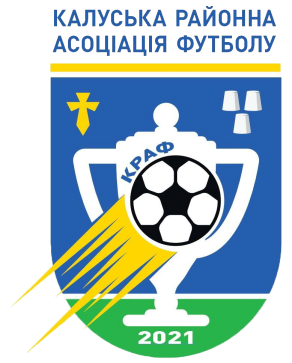 ГРОМАДСЬКА СПІЛКА«КАЛУСЬКА РАЙОННА АСОЦІАЦІЯ ФУТБОЛУ» Івано-Франківська область, м. Калуш.  Вул. Чорновола, 12.  Тел. (050) 666 86 08     e-mail: fytkalyshrn@gmail.comр/р UA533366770000026005052561805 Ідентифікаційний код юридичної особи: 44254059АТ КБ «ПРИВАТБАНК» м. Калуша МФО 336677